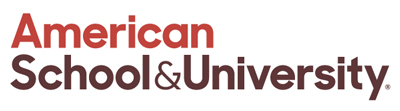 Note: This information is used to compile a directory of manufacturers for projects published in the Architectural Portfolio. 
Submit this information online at https://schooldesigns.com/ap-submission-materials/ by August 17.Firm:	Name of Project/City, State:	What products by NATIONAL MANUFACTURERS were selected for this project? (DO NOT include local or regional manufacturers.)Carpet & Flooring	1)	Carpet		2)	Flooring		3)	Physical-Education Flooring	 Construction Materials	4)	Brick/Masonry	 	5)	Cabinets	  	6)	Ceilings		7)	Ceramic Tile	 	8)	Door Hardware	 	9)	Doors	 	10)	Elevators		11)	Insulation	  	12)	Movable Partitions/Walls	  	13)	Paint	 	14)	Plumbing	  	15)	Roofing		16)	Skylights	 	17)	Windows	 Lighting	18)	Indoor Lighting	 	19)	Emergency Lighting	Security/Fire Safety20)	Fire/Life-Safety Systems	 21) 	Security Systems	 	22)	Locks	 Furniture	23)	Auditorium/Assembly	 	24)	Cafeteria	  25)	Classroom	  26)	Computer	 27)	Library/Media Center	  	28) 	Lounge	 	29)	Multipurpose Areas	 	30)	Office	  	31)	Residence Hall	 	32)	Science	33) Childcare	 Washroom Equipment/Supplies 34)	Drinking Fountains		    35)	Hand-Drying Equipment	   36)	Washroom Accessories	 37)	Washroom Fixtures	 38)	Washroom/Shower Partitions	 Physical-Education Equipment  39) 	Athletic Equipment	 40)	Bleachers/Grandstands	  41)	Playground Equipment	  42)	Scoreboards/Clocks	 Office Equipment & Systems43)	Computers	  44)	Communications Systems	  45)	Clocks/Time Management	 HVAC/Controls46)	HVAC Units	  47)	HVAC Control Devices	  48)	IAQ Devices	 Miscellaneous49)	ADA/Compliance Equipment	 50)	Card Systems	 51)	Chalkboards	 52)	Draperies/Blinds	  53)	Kitchen Equipment	  54)	Laundry Equipment	 55)	Lockers	 56)	Whiteboards/Markerboards	  57)	Signage	 58)	Waste Receptacles	 59)	Wire Management	 Other:  	Other:  	Other:  	Other:  	    Questions? Contact Molly Roudebush: mroudebush@asumag.com